LEGENDA: a – nie kursuje w I dzień Świąt Wielkanocnych oraz w dniu 25.12y – nie kursuje w dniu 01.11g- nie kursuje w dniu 24.12U – nie kursuje od 01.03 do 31.03 oraz od 15.10 do 26.12M – kursuje od 26.12 do 29.02 oraz od 01.05 do 30.09Q* - kursuje codziennie od 27.12 do 20.11 (w okresie 27.12-30.06 oraz 01.10-20.11 kurs obsługuje Maciej Naglak, w okresie 01.07-30.09 kurs obsługuje Zółta Linia)P** - 	kursuje codziennie od 20.04 do 20.11 (w okresie 20.04-30.06 oraz 01.10-20.11 kurs obsługuje Maciej Naglak, w okresie 01.07-30.09 kurs obsługuje Zółta Linia)C – kursuje w soboty, niedziele i świętaP* - kursuje codziennie od 02.01 do 20.11K – Kursuje od 25.04 do 30.09 oraz 26.12 do 05.01G – Kursuje od 01.07 do 30.09 oraz 26.12 do 05.01       *- kursuje od 01.04 do 18.10       Z – kursuje od 01.07 do 30.09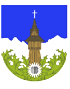 WITÓW SIWA POLANAKierunekLiniaGodziny odjazduWITÓW SIWA POLNA-ZAKOPANEprzez Roztoki, Rysulówkę Nr 58WACŁAW ŁOJAS6:10ya  7:20ya  8:45ya  9:55ya  11:15ya  12:15ya  13:55ya  15:08ya  16:15ya  17:35ya  19:15ya  20:25ya  21:20yaMDOL.CHOCHOŁOWSKA (SIWA) - ZAKOPANEprzez Dol. Kościeliska, Kościelisko  ChotarzNr 59ŻEGLEŃ JAN6:55aU  7:25ay  7:55aU  8:40ay  9:10aU  9:45ay  10:35aU  11:05ay  11:40ay  12:10ay  13:15ay  14:15ay  14:55agU  16:05agU  16:55agU  18:00ag  18:35agUWITÓW SIWA POLNA-ZAKOPANEprzez Krzeptówki, SkibówkiNr 98ŻÓŁTA LINIAJAN MORAWA9:50ayQ*  18:50ayP**  19:05ayP**WITÓW SIWA POLNA-ZAKOPANEprzez Krzeptówki, SkibówkiNr 66NAGLAK MACIEJ8:00ayC  9:50ayQ*  13:45ayP*  15:40ayP*  18:50ayP**  19:05ayP**WITÓW SIWA POLNA-ZAKOPANEprzez Krzeptówki, SkibówkiNr 110JAN FEREK7:30K  9:20  10:40  11:50  14:25  15:50  17:00K  18:40GRozkład nie obowiązuje w Wielkanoc, 25.12, 01.11, Boże Ciało i 01.01WITÓW SIWA POLNA-ZAKOPANEprzez Krzeptówki, SkibówkiNr 51Z.T.P. KARPIŃSKI& STOCH7:40Zy  8:10Zy  8:30Zy  8:50Zy  9:00y  9:30Zy  10:20Zy  10:30y  10:50Zy  11:20Zy  11:30y  12:00y  12:30Zy  13:15Zy  13:30y  14:40y  15:18Zy  15:25y  16:25Zy  16:35y  17:12Zy  17:25y  18:10Zy  18:20*y  19:45Zy  20:05Zy